Finanziato nell’ambito della risposta dell’Unione Europea alla pandemia di COVID-19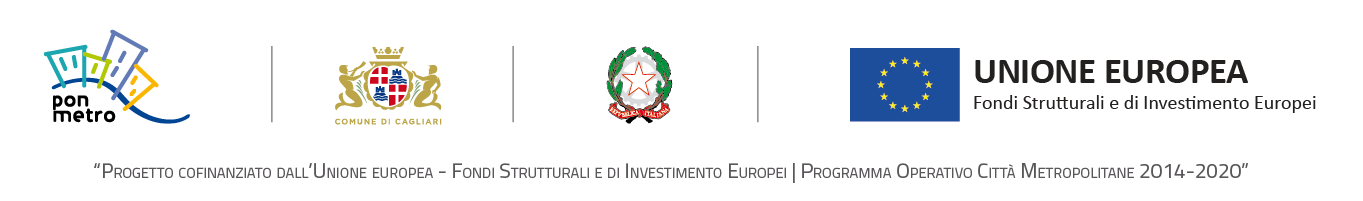 Domanda partecipazione Bando di Gara affidamento Servizi formazione per realizzazione Laboratori Ecologia/cittadinanza attiva Progetto “La scuola dentro e fuori per scoprire nuovi orizzonti” a valere su Pon Metro 2014–2020 - Asse 7 "Ripresa sociale, economica e occupazionale (React-EU FSE)" - Azione 7.1.1 - Operazione CA7.1.1.e: “Contribuzioni a favore autonomie scolastiche, scuole paritarie e asili nido per la realizzazione progetti finalizzati a fornire educazione equa, inclusiva e opportuna di apprendimento per tutti" - CUP G29J21016910006Alla DDS Giovanni Lilliu – CagliariVia Garavetti 1 - CagliariIl/La sottoscritto/a ___________________________________ nato/a ______________________________ (prov. ___) il __/__/____, residente a _________________________.via ____________________________ CAP ______ (prov. ___), cod. fisc. ___________________ tel. ____________ e-mail __________________________, in qualità di rappresentante/titolare/presidente di Associazioni Culturali/Cooperative/Società ___________________________________________CHIEDEdi partecipare alla gara in oggetto per i seguenti moduli del progetto La scuola dentro e fuori per scoprire nuovi orizzonti, a valere sul Pon Metro comune di Cagliari:A tal fine, consapevole delle conseguenze penali previste dall’art. 76 D.P.R. 445/2000, compresa la perdita dei benefici eventualmente conseguiti, ai sensi artt. 46 e 47 medesimo D.P.R., sotto la propria responsabilitàDICHIARAdi possedere i requisiti di partecipazione previsti dal presente bando di gara. A tal fine sottoscrive la dichiarazione sostitutiva in calce alla presente;di possedere i titoli dichiarati nell’allegato 2;di essere a conoscenza e di accettare tutte le condizioni previste nel presente bando di gara, tra le quali mettere a disposizione due esperti, per un totale complessivo di n.110 ore, e un tutor per n.76 ore complessive.Allega alla presente (barrare voci che interessano e specificare ulteriori allegati se presentati):autocertificazione e autovalutazione dei titoli ai sensi DPR 445/2000 (Allegato 2);copia di valido documento di identità del sottoscrittore ai sensi DPR 445/2000;curriculum sociale e curriculum vitae esperti (specificare il n. dei cv)(eventuali altri allegati da specificare)Il sottoscritto autorizza il trattamento dei dati personali per le finalità e con le modalità di cui al Regolamento UE n. 2016/679 e al D. Lgs n. 196/03 e ss.mm.ii.Data e firma per esteso ________________________________________________________DICHIARAZIONE SOSTITUTIVA DI CERTIFICAZIONE(Art. 46 d.P.R. 28 dicembre 2000, n. 445)	_l_ sottoscritt_ ______________________________________, nat_  a  ____________________________ il ____________, residente in ______________________________ Via/P.zza ____________________________, consapevole delle sanzioni penali previste dall'art. 74 del d.P.R. 28 dicembre 2000, n. 445, cui si incorre in caso di dichiarazioni mendaci,DICHIARAdi essere il legale rappresentante/titolare della Società/Ditta/Associazione _____________________________ con sede legale in ________________________ Via/P.zza ______________________________, Cod. Fisc./Part. I.V.A. _____________________;che nei propri confronti non sono state pronunciate sentenze di condanna passate in giudicato con applicazione della pena accessoria dell'incapacità di contrattare con la Pubblica Amministrazione;che anche nei confronti dei propri collaboratori incaricati di effettuare le prestazioni previste nel progetto affidato alla citata Società/Ditta/Associazione, non sono state pronunciate sentenze di condanna passate in giudicato con applicazione della pena accessoria dell'incapacità di contrattare con la Pubblica Amministrazione e, in generale, di non aver riportato condanne penali né avere procedimenti penali in corso, ovvero di non avere a proprio carico condanne per taluno dei reati di cui agli articoli 600-bis, 600-ter, 600-quater, 600-quinquies, 609-undecies del Codice Penale, ovvero dell’irrogazione di sanzioni interdittive all’esercizio di attività che comportino contatti diretti e regolari con minori ;che la suddetta Società/Ditta/Associazione è iscritta alla C.C.I.A.A./Albo/Registro di _________________________ al n. __________ con decorrenza dal _____________ e fino al _____________, e che l'attività oggetto del presente appalto è ricompresa nell'oggetto sociale quale indicato nel relativo certificato di iscrizione alla C.C.I.A.A./Albo/Registro;che gli altri rappresentanti legali attualmente in carica sono i Sigg. :Sig./Sig.ra ________________________________ nat_ a __________________________ il _____________Sig./Sig.ra ________________________________ nat_ a __________________________ il _____________;che la suddetta Società/ Ditta/Associazione è nel pieno e libero esercizio delle proprie attività e quindi non è stata sottoposta a fallimento, concordato preventivo, amministrazione controllata e liquidazione coatta amministrativa nell'ultimo quinquennio e che a tutt'oggi non sono state presentate a carico della stessa istanze per l'avvio delle procedure in parola, secondo la legislazione italiana o analoghe procedure previste da legislazioni estere;il regolare assolvimento, da parte della suddetta Società/ Ditta/Associazione, degli obblighi contributivi, assistenziali e previdenziali nascenti dalla qualità di datore di lavoro, nonché di essere in regola con le norme che disciplinano il diritto del lavoro dei disabili, di cui alla Legge 12 marzo 1999, n. 68;il regolare assolvimento, da parte della suddetta Società/Ditta/Associazione, degli obblighi tributari scaturenti dalla legislazione italiana o da analoga legislazione estera e, in particolare, cha a proprio carico non risultano violazioni definitivamente e non definitivamente accertate, rispettivamente non superiori a € 5.000,00 e € 35.000,00;di essere in possesso, in toto, dei requisiti di carattere generale (ex art. 80 D. Lgs 50/2016 codice Appalti) e quelli specifici di cui al paragrafo “Requisiti generali e specifici di ammissione” del Bando di gara; (solo per le Società Cooperative) che la suddetta Società è iscritta al Registro della Prefettura competente al n. _____________, nonché all'Albo Prefettizio con dichiarazione di ammissibilità ai pubblici appalti;di riconoscere che in caso di controversia il Foro competente è quello di Cagliari.	(Luogo e data)	Il Dichiarante_________________________	__________________________Titolo ModuloGruppo max alunni DurataPeriodo di svolgimentoIl giardino che vorrei…ma non solo40 alunni Scuola Infanzia Via Quesada110 oredal 10 al 22 Luglio 2023 (da lunedì a venerdì 8.30/14.00)